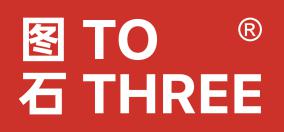 关于图石：图石设计是一家专注于环境视觉设计的专业公司。曾主持、参与设计过首都机场、国家图书馆、浙江美术馆、天津美术馆、奥运场馆、世博展馆等大型公建的环境视觉系统。 服务于万科、融创、保利、华侨城、龙湖、远洋、香港置地、香港瑞安等知名企业。作品曾刊载于国内外专业设计期刊，多次获得德国红点奖、iF设计奖、德意志联邦设计奖，意大利A' Design等国际性设计奖项。视觉系统设计，是一个复合型的设计专业，强调对空间属性的把握，对场所精神的理解。我们的团队由从事建筑设计，景观设计，室内设计，平面设计，展陈设计等各个专业的设计师构成。我们寻找的也正是有过空间训练，对空间，形体构成关系敏感，平面素养良好的设计师。我们的办公地点位于北京市东城区方家胡同46号院，文化艺术氛围浓厚，院内集聚着大量的创意设计机构。周边历史风貌保护良好，古都气韵浓郁，东西文化交融，是不可多得的创意办公环境。如果想更多了解我们，请移步我们的微信公众号：tothree，或者登录我们的网站www.tothree.cn。招聘岗位：环境视觉设计师（4名） 工作职责：1.对设计项目中的品牌、导示和公共艺术（环境视觉的三个主体专业）统筹思考，提出全局观的设计想法；2.具备良好的美学素养，创造具有设计价值的形式语言；3.具备对各个设计环节的统筹，与客户清晰沟通设计想法，灵活应变需求。任职要求：1.热爱设计，具备良好的思维能力与大局观，开阔的专业认识，扎实的技术知识，敏锐的细节把控能力；2.具备设计统筹能力，能够在各专业间组织起系统性的设计构想；3.熟练使用AI, PS,ID等平面设计软件，Sketchup,Rhino, C4d, Lumion, Blender等三维模型软件，CAD等工程相关软件；4.保持学习精神，建立更加全面的环境视觉系统的认识，强化自身设计能力，拓展专业边界；5.良好的职业精神、责任心、沟通能力，能够有效地开展设计工作；环境导示设计师 （2名）岗位职责:1.具备对导示设计专业的充分认识，针对不同项目能够提出恰当的环境导示设计方案；2.全面深入的理解场地，提出完善的导示系统规划，确定点位分布；3.独立完成项目导示方案深化和系统延展的能力；4.熟悉导示设计流程，能够控制导示设计上的各环节。任职要求：1.热爱设计，具备良好的形式构建能力，对空间，形体构成关系敏感；2.拥有导示设计项目的服务经验，熟悉住宅、综合商业公建等项目的整体设计流程；3.熟悉材料，对材料选择具备开放性，探索性；4.熟练使用AI, PS, Rhino, Sketchup, C4d, Lumion, Blender,CAD 等相关的工作软件；5.保持学习精神，充分和公司其他专业同事互相交流学习，形成更全面的环境视觉系统的认识；6.良好的职业精神、责任心、沟通能力，能够有效地开展设计工作；平面设计师 （2名）岗位职责：1.提出针对项目的品牌构思，绘制品牌图形与字体，通过建模的方式推敲立体化表达。2.和导示以及公共艺术专业协同，建立视觉传达设计在平面介质和空间环境中的逻辑生成。从空间、动态、数据驱动等方面更加开放地看待品牌设计工作。3.设计想法能够自主独立转化为实际的设计成果，并向空间化的设计环境靠拢，让视觉传达设计Tothree，拓展出更具生命力和线索性的表达。任职要求：1.热爱设计，对行业保持高敏感度的关注，出色的视觉传达设计能力；2.具备一定的空间思维，有过空间设计的学习经历和项目设计经历者更佳；3.开放的探索精神，对视觉传达的可能性具备好奇心；4.熟练使用AI, PS,ID,C4d等相关的工作软件；4.保持学习精神，充分和公司其他专业同事互相交流学习，形成更全面的环境视觉系统的认识；5.良好的职业精神、责任心、沟通能力，能够有效地开展设计工作。公共艺术助理（2名）岗位职责:1.具备公共艺术创作的热情，对当代的公共艺术创作充分熟悉；2.能顾辅助完成公共艺术创作中的各项工作，包括不限于模型生成，场景渲染，寻找创作材料。任职要求：1.热爱艺术，能够充分理解场地，对场所精神的探究保持好奇；2.拥有公共艺术专业的学习经历或工作经历；3.熟悉材料，对材料选择具备实验性，探索性；4.熟练使用Rhino, Sketchup, C4d, CAD，AI, PS 等相关的工作软件；5.保持学习精神，充分和公司其他专业同事互相交流学习，形成更全面的环境视觉系统的认识；6.良好的职业精神、责任心、沟通能力，能够有效地开展设计工作；实习生（2名）岗位职责:1.辅助设计是完成环境视觉/导示/平面设计工作的深化工作；2.协助环境视觉/导示设计师完成设计的建模以及效果渲染；3.完成项目内平面延展设计，图标系统绘制等；4.通过对自己所学与环境视觉系统设计建立联系，建立更全面的专业认识。任职要求:1.环境设计、视觉传达、建筑学等相关专业本科大四或者研究生在读。2.实习期不短于3个月，6个月以上优先。3.有出色的设计能力和研究能力。4.熟练运用AI, PS, Rhino, Sketchup, C4d, Lumion, Blender, CAD 等计算机软件。5.有实践经验者优先。招聘要求：拥有建筑、规划、景观、室内设计、平面设计、工业设计等相关专业学习背景。工作经验并非最重要的，只要对设计怀有热情，乐于沟通交流，积极努力，能够团队合作，相信你能在磨合的过程中找到状态。你的作品是我们做选择的重要依据，请准备好你满意的作品集发到邮箱hr@tothree.cn，限定格式为PDF合集，大小20MB以内，请勿使用下载链接和压缩文件。作品的类别、内容没有限定，无论是在学校还是公司完成建筑设计，景观设计，室内设计，摄影，只要能够展现你的能力，均可发送。待遇福利：实习员工：2000-3000元/月，工作日午餐正式员工：正式录用后，基本工资+项目奖金合计年薪约10+万，五险一金，带薪年假，工作日午餐，各类团建福利活动等如何申请：将简历及个人作品投递到邮箱hr@tothree.cn，邮件主题请注明：姓名 + 申请职位 + 信息来源，我们会及时与你联系。